Методическая разработка. План урока физики в 10 классе.  Принцип действия тепловых двигателей.Тема урока : принцип действия тепловых двигателей. КПД тепловых двигателей.Урок в 10 Кл, физико-математического профиля.Цель урока: обеспечить условия для  получения знаний о принципе действия тепловых двигателей; -уметь применять знания для решения задач на расчет кпд; -содействовать  развитию нерутинного мышления; -содействовать воспитанию патриотизма;- содействовать развитию эмоциональной сферы.Универсальные учебные действия.Личностные:    интерес к деятельности на уроке.Регулятивные:  выражать мысли, доказывать идеи, рефлексия способов действий.Познавательные:  формулирование познавательной цели, выдвижение гипотез  и их обоснование. Моделирование и преобразование моделей, умение формулировать задачи и  их решать.Коммуникативные: толерантность.Оборудование.Слайдовая презентация, модель ДВС и паровой турбины, карточки с номерами 1.2.3.4., тексты задач, листки для рефлексии.Основное содержание урока.Организация и постановка цели:Учитель  - Вольтер «Работа избавляет нас от 3 великих бед :скуки ,порока и нужды».  Люди захотели чтобы некоторые виды работ за них выполняли устройства которые называются …как?                            ( двигатели)    У:  Какая тема урока?           (тепловые двигатели)Слайды №1.2У: Что нужно знать, чтобы изучить т.д.?           Учащиеся ставят цель.Слайды №4 ,5Актуализация.  У: « Бухгалтер»  Т.Д. -  1закон термодинамики.  На слайде вопросы актуализации. Ответы записываем на доске и в тетради.  Метод -фронтальная + индивидуальная.Творческое добывание новых знаний.У: Успех описания работы ТД  зависит  от того, насколько удачно выбрана  модель.  Некоторые модели Т.Д. вам представляю я - слайд № 7, 8 + модели ДВС и паровой турбины. -Предлагаю выявить 3 основных элемента  любого Т.Д. и представить в виде схемы.  Метод-беседа. -Каким должен быть термодинамический  цикл для непрерывного совершения механической  работы?      (замкнутым)-Что является характеристикой экономичности Т.Д.?     (кпд)-используя схему принципа действия Т.д. напишите формулу для расчета работы газа и 2 формулы для расчета кпд.-Максимальное значение КПД рассчитал Сади Карно, для идеального Т.Д. слайд №9.-что является рабочим телом идеального Т.Д.?      (идеальный газ).         4. Первичное закрепление. 1задача(абдукция).В какой точке кпд максимально, в какой точке     кпд минимально?Задача №2.№3(софизм).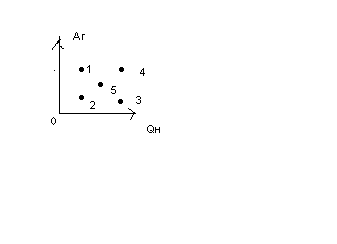 Контроль: поднимем карточки с номером правильного ответа.Коррекция знаний.У: Предложите другой способ представления работы Т.Д.    (графический)Посоветуйтесь, кто  с кем желает, и изобразите несколько циклов, напомним  замкнутых на диаграмме рν. Учитель проверяет и приглашает к доске ученика, у которого цикл из 2 изохор и 2 изобар. С какой целью инженер проектировщик сначала изображает работу Т.Д. на диаграмме рν? Сформулируйте задачу и решите ее.             2-3 ученика продолжая друг за другом решают на доске, остальные в тетради.     Решив задачу ученики замечают низкий КПД. У: как будем повышать КПД? ..(переходить к   другим процессам)       У: каким и почему? Метод беседа. 1 ученик на доске изображает цикл Карно.      Для самоконтроля слайд №14. Все  в тетрадь.Рефлексия. Слайд№16. Ответы на листочках оставляют на парте.Д.З. слайд №17 18 19.Планируемые результаты.-понимать принцип действия Т.Д.-уметь рассчитывать кпд реального и идеального Т.Д.-уметь рассчитывать кпд на диаграмме рν.- понимать, что цикл Карно самый эффективный цикл. Т к в этом цикле исключен контакт тел с разной температурой, следовательно, исключена теплопередача без совершения мех работы.